Pencil Code Program: Chaos gameDT + MathematicsYears 7-8The ‘chaos game’ is a way to see how patterns can result from certain random events.Use this program to run the ‘chaos game’, randomly moving the turtle to create a pattern (for more information, search 'chaos game’). Have students analyze or fill in or change parts of the pencil code program. This program could be used to further your understanding of how you could use Pencil Code in the classroom, as a demonstration or discussion with your students, or as a way to introduce various CT concepts (see guide), such as pattern recognition or abstraction, to your students by inviting them to extend the existing functionality of the program.Learning hookRoll out a bag of marbles onto the floor. Look at the random pattern made. If the bag of marbles was released would the same pattern be made? Ask students to explain. Discuss random other events and randomisation with relevant examples. Ask students, ‘Would you expect to see patterns with random events?’ Why or why not? Introduce the ‘chaos game’ as a way to see how patterns can result from certain random events.Use this program to run the ‘chaos game’, randomly moving the turtle to create a pattern (for more information, search 'chaos game’). Learning demonstrationProvide students with a link to pencilcode.net and the pencil code program. Run the program and ask students to describe their observations. Ask the following questions: What are the parts of the program? What results onscreen? What is the program doing? At what point do you see a pattern emerging? Learning constructionHave students analyze or fill in or change parts of the pencil code program. This program could be used to further your understanding of how you could use Pencil Code in the classroom, as a demonstration or discussion with your students, or as a way to introduce various CT concepts, such as pattern recognition or abstraction, to your students by inviting them to extend the existing functionality of the program.Ways to remix the programChange fd value from 200 to another number for each sprite. What happens when you don’t use the same value for each of the three dots (sprites)?Change the speed from 1000 to another valueChange the range from 1..2000 to another value eg. 1..50000Change the value of the factor multiplying the fd distance(p), from 0.5 to another value eg try 0.75 for startersComputational Thinking Concepts** Explore the Computational Thinking Concepts Guide for a list of the CT concepts noted on ECT, including tips for implementing each concept in your classroom Pencil Code ProgramCopy/Paste the following program into a ‘Blank Editor’ on the Pencil Code website (new.pencilcode.net)Sample Output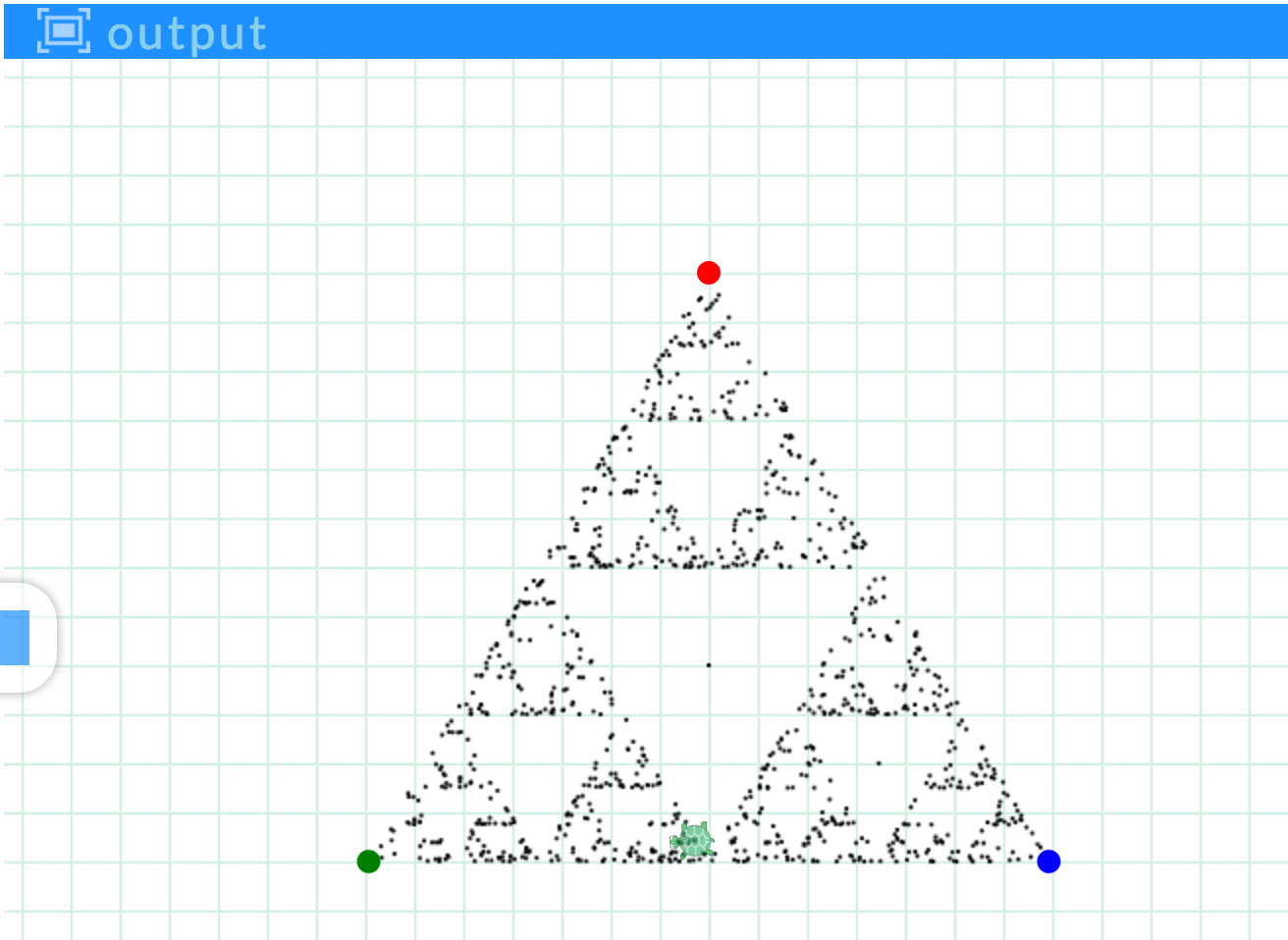 Additional Resource LinksVisit http://pencilcode.net/ to explore the Pencil Code development environmentSee Pencil Code: A Programming Primer for more than 100 example programs written in CoffeeScriptKeywords; Computational thinking, Programming, Logo, Turtle, Random, Patterns, Pattern recognition, Text programming, Algorithms, Geometry Administrative DetailsConceptDefinitionAbstractionIdentifying and extracting relevant information to define main idea(s)Pattern RecognitionObserving patterns, trends, and regularities in data# Copyright 2015 Google Inc. All Rights Reserved.# Licensed under the Apache License, Version 2.0 (the "License");# you may not use this file except in compliance with the License.# You may obtain a copy of the License at# http://www.apache.org/licenses/LICENSE-2.0# Unless required by applicable law or agreed to in writing, software# distributed under the License is distributed on an "AS IS" BASIS,# WITHOUT WARRANTIES OR CONDITIONS OF ANY KIND, either express or implied.# See the License for the specific language governing permissions and# limitations under the License.v = [  new Sprite('red dot').fd(200)  new Sprite('blue dot').rt(120).fd(200)  new Sprite('green dot').lt(120).fd(200)]speed 1000for [1..2000]  p = random v  turnto p  fd distance(p) * 0.5  dot black, 2  await done defer()Links with Digital Technologies Curriculum AreaLinks with Digital Technologies Curriculum AreaLinks with Digital Technologies Curriculum AreaStrandYearContent DescriptionProcesses and Production Skills7-8Design algorithms represented diagrammatically and in English, and trace algorithms to predict output for a given input and to identify errors (ACTDIP029) Implement and modify programs with user interfaces involving branching, iteration and functions in general-purpose programming language (ACTDIP030) Contact infoFor more info about Exploring Computational Thinking (ECT), visit the ECT website (g.co/exploringCT)CreditsDeveloped by the Exploring Computational Thinking team at Google and reviewed by K-12 educators from around the world.Last updated on21/01/2020Copyright infoExcept as otherwise noted, the content of this document is licensed under the Creative Commons Attribution 4.0 International License, and code samples are licensed under the Apache 2.0 License.